Pasvalio rajono savivaldybės tarybaVadovaudamasi Lietuvos Respublikos vietos savivaldos įstatymo 6 straipsnio 27 punktu, 16 straipsnio 2 dalies 34 punktu, 18 straipsnio 1 dalimi, Pavadinimų gatvėms, pastatams, statiniams ir kitiems objektams suteikimo, keitimo ir įtraukimo į apskaitą tvarkos aprašu, patvirtintu Lietuvos Respublikos vidaus reikalų ministro 2011 m. sausio 25 d. įsakymu Nr. 1V-57 „Dėl Numerių pastatams, patalpoms, butams ir žemės sklypams, kuriuose pagal jų naudojimo paskirtį (būdą) ar teritorijų planavimo dokumentus leidžiama pastatų statyba, suteikimo, keitimo ir apskaitos tvarkos aprašo ir Pavadinimų gatvėms, pastatams, statiniams ir kitiems objektams suteikimo, keitimo ir įtraukimo į apskaitą tvarkos aprašo patvirtinimo“ (Lietuvos Respublikos vidaus reikalų ministro 2014 m. kovo 13 d. įsakymo Nr. 1V-178 redakcija) (su visais aktualiais pakeitimais), Pasvalio rajono savivaldybės taryba  nusprendžia:Pakeisti:1. Pumpėnų sen., Pumpėnų mstl. esančios Vilniaus gatvės geografines charakteristikas (1 priedas).2. Pumpėnų sen., Paįstriečių k., Paįstriečių gatvės geografines charakteristikas (2 priedas).Sprendimas gali būti skundžiamas Lietuvos Respublikos administracinių bylų teisenos įstatymo nustatyta tvarka.Savivaldybės meras 								ParengėVietinio ūkio ir plėtrosskyriaus vyriausiasis specialistasVygantas BajorūnasTel. 8 699 19 774Suderinta DVS Nr. RTS-Pasvalio rajono savivaldybės tarybai	AIŠKINAMASIS  RAŠTASDĖL GATVIŲ GEOGRAFINIŲ CHARAKTERISTINKŲ PAKEITIMO PASVALIO RAJONE2021-12-01Pasvalys1. Sprendimo projekto rengimo pagrindas. Patikslinus Pasvalio rajono savivaldybės gyvenamųjų vietovių ribas, buvo pakeistos  Pasvalio rajono gyvenamųjų vietovių ribos. Dėl šios priežasties Pumpėnų mstl., Vilniaus g. reikia pratęsti iki gyvenamosios vietovės ribos. Paįstriečių k., Paįstriečių g, reikia sutrumpinti iki gyvenamosios vietovės ribos.   2. Sprendimo projekto tikslai ir uždaviniai.	Pakeisti gatvių geografines charakteristikas.3. Kokios siūlomos naujos teisinio reguliavimo nuostatos ir kokių  rezultatų laukiama.Pakeitus gatvės geografines charakteristikas, gatvės atitiks esamą situacija ir pilnai bus joms priskirtoje teritorijoje (gyvenamojoje  vietovėje).4. Skaičiavimai, išlaidų sąmatos, finansavimo šaltiniai.Išlaidų nebus.5. Numatomo teisinio reguliavimo poveikio vertinimo rezultatai galimos neigiamos priimto sprendimo pasekmės ir kokių priemonių reikėtų imtis, kad tokių pasekmių būtų išvengta.Priėmus sprendimo  projektą, neigiamų pasekmių nenumatoma.6. Jeigu sprendimui  įgyvendinti reikia įgyvendinamųjų teisės aktų, – kas ir kada juos turėtų priimti.Nereikia.7. Sprendimo projekto antikorupcinis vertinimas.Nereikalingas.8. Sprendimo projekto iniciatoriai ir asmuo atsakingas už sprendimo vykdymo kontrolę. Pasvalio rajono savivaldybės administracijos Vietinio ūkio ir plėtros skyriaus vyr. specialistas Vygantas Bajorūnas.Vietinio ūkio ir plėtros skyriaus vyriausiasis specialistas                                                                           Vygantas Bajorūnas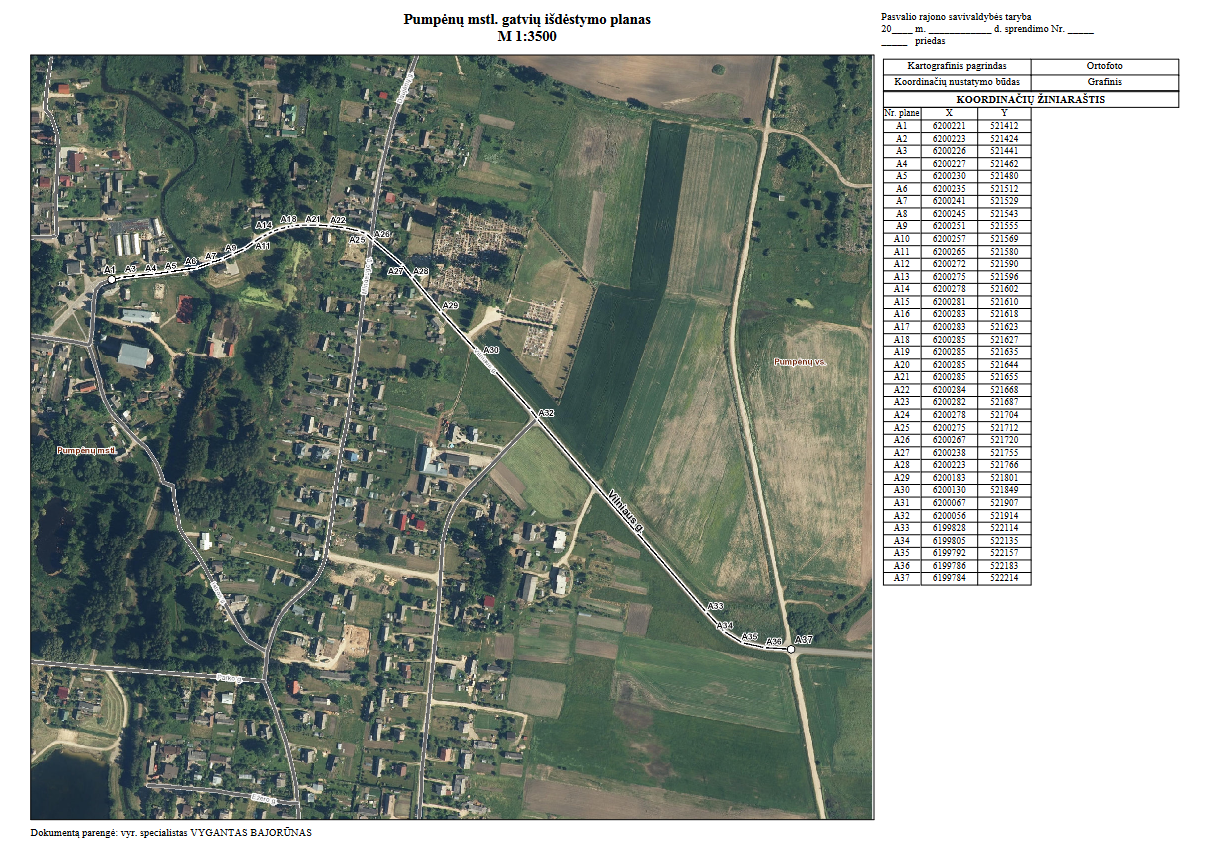 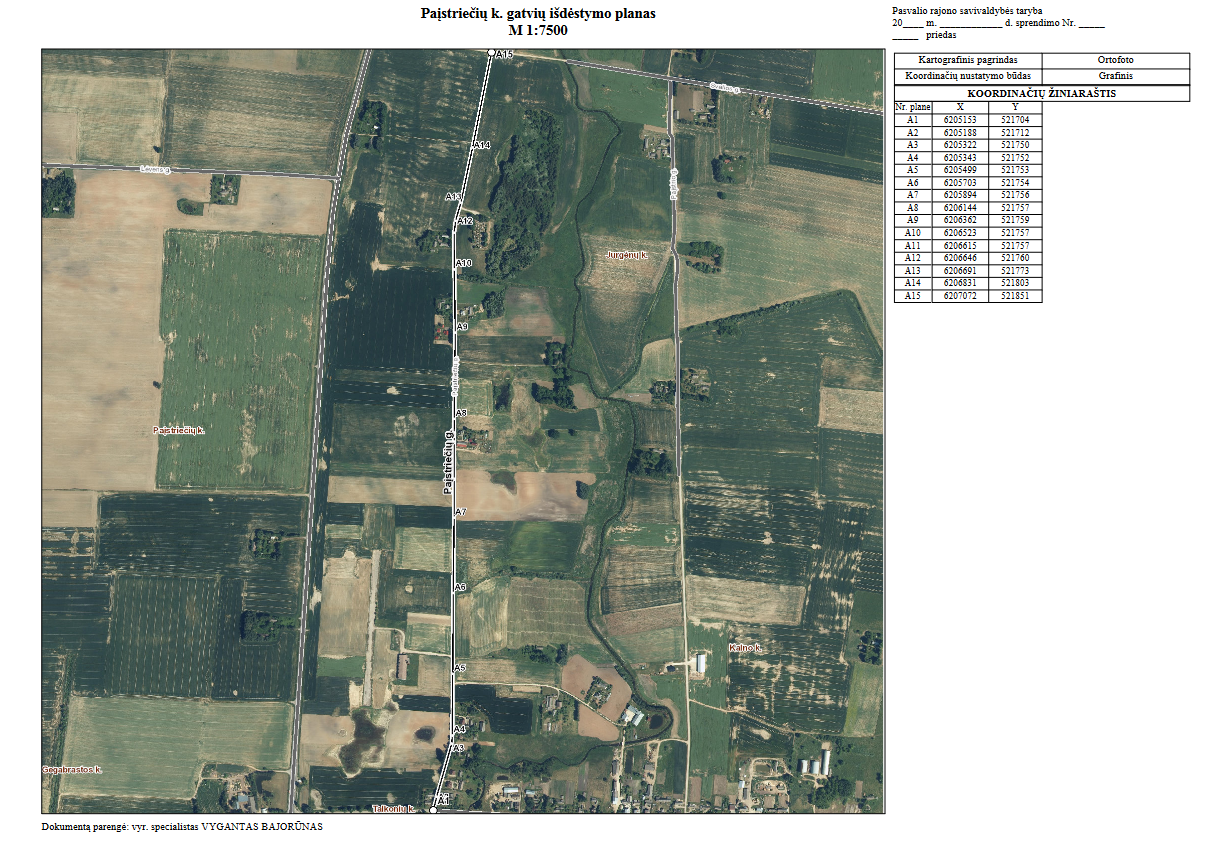 sprendimasDĖL GATVIŲ GEOGRAFINIŲ CHARAKTERISTIKŲ PAKEITIMO PASVALIO RAJONE2021 m. gruodžio     d. Nr.T1-PasvalysPasvalysPasvalys